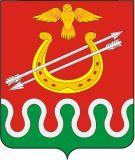 Администрация Боготольского районаКрасноярского краяПОСТАНОВЛЕНИЕг. Боготол«16» декабря 2016 года								№ 441-пО внесении изменений в Постановление администрации Боготольского района от 14.07.2015 № 374-п «Об утверждении Муниципальной программы Боготольского района Красноярского края «Обращение с отходами на территории Боготольского района»В соответствии со статьей 179 Бюджетного кодекса Российской Федерации, со статьей 30 Устава Боготольского района, постановлением Администрации Боготольского района от 05.08.2013 № 560-п «Об утверждении Порядка принятия решений о разработке муниципальных программ Боготольского района, их формировании и реализации»ПОСТАНОВЛЯЮ:1.Внести в Постановление от 14.07.2015г. № 374-п «Об утверждении Муниципальной программы Боготольского района Красноярского края «Обращение с отходами на территории Боготольского района» (далее – Программа), следующие изменения:1.1.в паспорте программы:1.1.1.строку «Ресурсное обеспечение программы» изложить в следующей редакции:1.2.пункт 2.8.«Ресурсное обеспечение программы» изложить в следующей редакции:Всего на реализацию программных мероприятий потребуется 1317,6 тыс. рублей в том числе:за счет средств краевого бюджета:2016 год – 945,6 тыс. рублей,2017 год - 0 тыс. рублей,2018 год – 0 тыс. рублей;за счет инвесторов:2016 год – 0 тыс. рублей,2017 год  - 0 тыс. рублей,2018 год – 0 тыс. рублей;за счет местного бюджета:2016 год – 0 тыс. рублей,2017 год - 186,0 тыс. рублей,2018 год – 186,0 тыс. рублей.1.3. Приложение № 1 к муниципальной программе «Обращение с отходами на территории Боготольского района» изложить в новой редакции, согласно приложению1.4. Приложение № 2 к муниципальной программе «Обращение с отходами на территории Боготольского района» изложить в новой редакции, согласно приложению;1.5. Приложение № 3 к муниципальной программе «Обращение с отходами на территории Боготольского района» изложить в новой редакции, согласно приложению;1.6. Приложение № 4 к муниципальной программе «Обращение с отходами на территории Боготольского района» изложить в новой редакции, согласно приложению;2. Контроль за исполнением постановления возложить на заместителя Главы Боготольского района по финансово – экономическим вопросам Н.В.Бакуневич.3. Настоящее постановление опубликовать в периодическом печатном издании «Официальный вестник Боготольского района» и разместить на официальном сайте Боготольского района в сети Интернет (http://bogotol-r.ru/).4. Постановление вступает в силу в день, следующий за днем его официального опубликования.Глава Боготольского района							А.В. БеловПриложениек постановлению администрацииБоготольского районаот 16.12.2016 № 440-пМуниципальная программа«Обращение с отходами на территории Боготольского района»1.Паспорт программы2.Основные разделы программы2.1.Постановка общерайонной проблемы и обоснования необходимости разработки программыФедеральный закон Российской Федерации от 10.01.2002 N 7-ФЗ "Об охране окружающей среды" определяет экологическую безопасность, как состояние защищенности природной среды и жизненно важных интересов человека от возможного негативного воздействия субъектов, осуществляющих хозяйственную и иную деятельность, а также от чрезвычайных ситуаций природного и техногенного характера и их последствий.Обеспечение экологической безопасности является одним из важных факторов реализации конституционного права граждан на благоприятную окружающую среду, а также необходимым условием улучшения качества жизни и здоровья населения.Площадь территории Боготольского района – 292158 га. Район образуют 8 сельсоветов, в состав которых входит 38 населенных пунктов. Население - около 10384 человек.Экологические проблемы Боготольского муниципального района типичны для многих районов. К их числу относится нерешенные проблемы утилизации отходов производства и потребления, загрязнение территорий несанкционированными свалками.Негативное воздействие отходов выражается в поступлении в окружающую среду вредных химических и токсичных веществ, ведущих к загрязнению почв, поверхностных и подземных вод, атмосферного воздуха. Основными проблемами обращения с отходами производства и потребления на территории района являются:-несоответствие площадок временного накопления отходов требованиям природоохранного и санитарно-эпидемиологического законодательства;-необходимость постоянного увеличения расходов бюджета, направляемых на уборку несанкционированных свалок;-отсутствие селективного сбора отходов потребления и производства на местах их первоначального образования;-отсутствие полигона ТБО.Реальную угрозу обеспечению экологической безопасности на территории района представляет загрязнение и захламление территорий лесов, пойм рек и обочин дорог несанкционированными свалками. В связи с этим необходимо провести мероприятия, направленные на санитарную очистку данных территорий.В настоящее время в Боготольском районе проблема утилизации отходов производства и потребления не решена. Необходимо усовершенствовать систему обращения с отходами производства и потребления, которая предполагает организацию раздельного сбора и сортировки отходов и передачу их на вторичную переработку, а также утилизацию особо опасных отходов. Это будет способствовать значительному уменьшению захораниваемых отходов и крупногабаритного мусора на полигоне.Совершенствование системы экологического образования, воспитания и информирования населения становится все более актуальной задачей. Конституцией Российской Федерации каждому гражданину гарантировано право на достоверную информацию о состоянии окружающей среды. В области экологии должны быть определены открытость экологической информации, участие гражданского общества, органов самоуправления и бизнеса в подготовке, обсуждении, принятии и реализации решений в области охраны окружающей среды.При этом уровень экологической культуры и экологического образования части населения Боготольского района остается довольно низким, что зачастую является причиной осуществления деятельности, негативно влияющей на состояние окружающей среды. Для решения указанных проблем необходимо формирование экологического сознания и повышение уровня экологической культуры населения области путем его информирования о состоянии окружающей среды и привлечения к участию в мероприятиях, направленных на охрану окружающей среды.На основании вышеизложенного можно утверждать, что сложившаяся экологическая ситуация на территории Боготольского муниципального образования требует постоянного внимания. Одним из ключевых направлений развития района является повышение уровня и качества жизни населения. Это обусловило необходимость разработки муниципальной программы «Обращение с отходами на территории Боготольского района».2.2.Основная цель, задачи, сроки выполнения программыЦель Программы: Снижение негативного воздействия отходов на окружающую среду и здоровье человека.Задачи Программы:-совершенствование системы обращения с отходами производства и потребления на территории Боготольского района, уменьшение негативного воздействия отходов на окружающую среду и здоровье населения;-формирование экологической культуры населения.Сроки выполнения программы: 2016 – 2018 годы.2.3.Механизм реализации программы2.3.1. Финансирование программных мероприятий осуществляется за счет средств краевого бюджета в форме субсидий и бюджета муниципального образования.Средства краевого бюджета выделяются на реализацию мероприятий в области обращения с отходами.Средства местного бюджета направляются на софинансирование мероприятий программы.Главным распорядителем бюджетных средств, предусмотренных на реализацию мероприятий программы, является администрация Боготольского района.2.3.2.Предоставление субсидии в бюджет муниципального района осуществляется при условии софинансирования муниципальным районом из местного бюджета расходов в размере не менее одного процента от суммы субсидии, предоставляемой из краевого бюджета.Субсидия предоставляется на основании соглашения о предоставлении субсидии, заключаемого между Министерством природных ресурсов и экологии Красноярского края (далее – Министерство) и администрацией Боготольского района (далее – Администрация).2.3.3. Для получения средств субсидий с целью оплаты работ (услуг) по муниципальным контрактам (договорам), предметом которых является реализация мероприятий в области обращения с отходами, Администрация предоставляет в Министерство:выписку из решения о местном бюджете с указанием сумм расходов по разделам, подразделам, целевым статьям и видам расходов бюджетной классификации Российской Федерации, подтверждающего долевое участие в финансировании расходов на организацию (строительство) площадок временного накопления отходов потребления (не менее 1% от суммы субсидии); соглашение, заключенное между Министерством и Администрацией;копию муниципального правового акта об утверждении муниципальной программы, предусматривающей реализацию мероприятия;копии муниципальных контрактов (договоров) на поставку оборудования и (или) проведение работ по организации (строительству) площадок временного накопления отходов потребления и контейнерных площадок;копию актов выполненных работ и (или) поставленного оборудования (материалов);копию платежных документов, подтверждающих оплату поставленного оборудования и (или) проведение работ по организации (строительству) площадок временного накопления отходов потребления, контейнерных площадок за счет средств местного бюджета;копию утвержденной и согласованной в установленном порядке генеральной схемы санитарной очистки территории населенных пунктов муниципального образования с указанием необходимости выполнения мероприятий по организации (строительству) площадок временного накопления отходов потребления;копию документа, подтверждающего право пользования земельным участком для организации (строительства) площадок временного накопления отходов потребления;Ответственность за достоверность представленных отчетных материалов по объемам выполненных работ и направлениям использования субсидии возлагается на Администрацию в соответствии с действующим законодательством.Копии документов заверяются главой Боготольского района (руководителем администрации Боготольского района) или уполномоченным им лицом.2.3.4.Перечесление иных межбюджетных трансфертов сельсоветам осуществляется на основании соглашений о предоставлении иных межбюджетных трансфертов (далее по тексту МБТ), заключаемого между Администрацией района и сельсоветами.Перечисление МБТ сельсоветам осуществляется финансовым управлением администрации Боготольского района в соответствии со сводной бюджетной росписью районного бюджета в пределах лимитов бюджетных обязательств, в течение 10 рабочих дней со дня принятия решения о перечислении иных МБТ, при условии поступления (наличия) средств вышеуказанных МБТ на едином счете районного бюджета.Администрация района в лице отдела безопасности территории представляют в Министерство ежемесячно не позднее 5-го числа месяца, следующего за отчетным, отчет о расходовании субсидий (на бумажном носителе в 1 экземпляре и в электронном виде) по форме, утвержденной Министерством.Ответственность за достоверность представленных отчетных материалов по объемам выполненных работ и направлениям использования субсидии на строительство возлагается на сельсоветы в соответствии с действующим законодательством.2.3.5.Выбор исполнителей по мероприятиям к программе осуществляется в соответствии с Федеральным законом от 05.04.2013 N 44-ФЗ "О контрактной системе в сфере закупок товаров, работ, услуг для обеспечения государственных и муниципальных нужд".2.4.Управление программой и контроль за ходом ее выполненияКонтроль за ходом выполнения  программы осуществляет отдел по безопасности территории  администрация Боготольского района.Отчетные данные о выполнении мероприятий и расходовании бюджетных средств в адрес отдела по безопасности территории администрации Боготольского района предоставляют Главы сельсоветов, на территории которых выполняются программные мероприятия, до 25 числа ежемесячно.Ответственность за эффективное и целевое использование финансовых средств, выделяемых на выполнение программы, несет получатель субсидии.Контроль, за реализацией программы осуществляет отдел по безопасности территории администрации. Контроль, за эффективным использованием средств местного бюджета осуществляет Контрольно-счетный орган Боготольского района.Отдел по безопасности территории администрации Боготольского района обеспечивает подготовку и предоставление в отдел экономики и планирования Администрации Боготольского района сведений и отчетов о выполнении программы ежеквартально не позднее 10 числа второго месяца, следующего за отчетным, и по итогам года – до 1 марта года, следующего за отчетным.2.5.Прогноз конечных результатов реализации муниципальной программыОт реализации программных мероприятий ожидается достижение следующих результатов:- 8 сельсоветов будут обеспечены современной системой сбора и вывоза ТКО;- 4 сельсовета будут оборудованы контейнерными площадками;- в 8 сельсоветах площадки временного накопления отходов будут приведены в соответствие с требованиями природоохранного и санитарного законодательства;- ликвидированы 80% несанкционированных свалок;- проведены 111 сезонных уборок ;- посажено 240 саженцев в рамках озеленения.2.6.Оценка социально-экономической эффективности от реализации программыВыполнение подпрограммных мероприятий будет оцениваться по количеству поселений, в которых выполнены мероприятия, по качеству их выполнения, по освоению средств и достижимости поставленных целей на год.Реализация мероприятий, предусмотренных программой, при условии своевременного финансирования позволит снизить негативное воздействие отходов на окружающую среду и здоровье человека и сформировать экологическую культуру населения.2.7.Информация о распределении планируемых расходовмуниципальной программыИнформация о распределении планируемых расходов приведена в приложении № 3 к программе.2.8.Ресурсное обеспечение программыВсего на реализацию программных мероприятий потребуется 1317,6 тыс. рублей в том числе:за счет средств краевого бюджета:2016 год – 945,6 тыс. рублей,2017 год - 0 тыс. рублей,2018 год – 0 тыс. рублей;за счет инвесторов:2016 год – 0 тыс. рублей,2017 год - 0 тыс. рублей,2018 год – 0 тыс. рублей;за счет местного бюджета:2016 год – 0 тыс. рублей,2017 год - 186,0 тыс. рублей,2018 год – 186,0 тыс. рублей.Вопрос об объемах финансирования мероприятий программы из средств местного бюджета уточняется в случае выделения средств из краевого бюджета.Начальник отделапо безопасности территории						А.В. БезрядинПриложение № 1к муниципальной программе«Обращение с отходами на территорииБоготольского района»Цели, целевые показатели, задачи, показатели результативностиНачальник отделапо безопасности территории														А.В. БезрядинПриложение № 2к муниципальной программе«Обращение с отходами на территорииБоготольского района»Целевые показатели на долгосрочный периодНачальник отделапо безопасности территории														А.В. БезрядинПриложение № 3к муниципальной программе«Обращение с отходами на территорииБоготольского района»Распределение планируемых расходов за счет средств районного бюджета (бюджета района) по мероприятиям и подпрограммам муниципальной программыНачальник отделапо безопасности территории														А.В. БезрядинПриложение № 4к Паспорту муниципальной программы«Обращение с отходами на территорииБоготольского района»Ресурсное обеспечение и прогнозная оценка расходов на реализацию целей муниципальной программы Боготольского района Красноярского края с учетом источников финансирования, в том числе по уровням бюджетной системыНачальник отделапо безопасности территории														А.В. БезрядинРесурсное обеспечение программыОбщий объем финансирования программы составит 1317,6 тыс. рублей, в том числе:в 2016 году – 945,6 тыс. рублей, в т.ч.краевой бюджет – 945,6 тыс. рублей,местный бюджет – 0 тыс. рублей,инвесторы – 0 тыс. рублей;в 2017 году – 186,0 тыс. рублей, в т.ч.краевой бюджет – 0 тыс. рублей,местный бюджет – 186,0 тыс. рублей,инвесторы – 0 тыс. рублей;в 2018 году – 186,0 тыс. рублей, в т.ч.краевой бюджет – 0 тыс. рублей,местный бюджет – 186,0 тыс. рублей,инвесторы – 0 тыс. рублей.Наименование муниципальной программы Муниципальная программа«Обращение с отходами на территории Боготольского района» (далее – Программа)Основание для разработки муниципальной программыСтатья 179 Бюджетного кодекса Российской Федерации, Постановление администрации Боготольского района от 05.08.2013 № 560-п «Об утверждении порядка принятия решений о разработке муниципальных программ Боготольского района Красноярского края, их формировании и реализации»Ответственный исполнитель муниципальной программыАдминистрация Боготольского района – отдел по безопасности территорииСоисполнитель программы Финансовое управление администрации Боготольского района/СельсоветыПеречень подпрограмм и отдельных мероприятий муниципальной программы отсутствуютЦель программыСнижение негативного воздействия отходов на окружающую среду и здоровье человекаЗадачи программы1.Совершенствование системы обращения с отходами производства и потребления на территории Боготольского района, уменьшение негативного воздействия отходов на окружающую среду и здоровье населения;2.Формирование экологической культуры населения.Этапы и сроки реализации программы2016-2018 годыПеречень целевых показателей и показателей результативностипрограммы -обеспеченность современной системой сбора и вывоза ТКО – 8 сельсоветов (за весь период программы);-количество оборудованных контейнерных площадок – 15 шт. (за весь период программы);-приведение площадок временного накопления ТБО в соответствие с требованиями природоохранного и санитарного законодательства – 14 шт. (за весь период программы);-количество установленных знаков/указателей проезда к площадкам временного накопления – 14 шт. (за весь период программы);-количество отсыпанных подъездных путей к площадкам временного накопления отходов – 14 (за весь период программы);-ликвидация несанкционированных свалок – 80% (за весь период программы);-количество  проведенных сезонных уборок – 37 (ежегодно);-количество саженцев, посаженных в рамках озеленения населенных пунктов – 80 (ежегодно).Ресурсное обеспечение программыОбщий объем финансирования программы составит 1317,6 тыс. рублей, в том числе:в 2016 году – 945,6 тыс. рублей, в т.ч.краевой бюджет – 945,6 тыс. рублей,местный бюджет – 0 тыс. рублей,инвесторы – 0 тыс. рублей;в 2017 году – 186,0 тыс. рублей, в т.ч.краевой бюджет – 0 тыс. рублей,местный бюджет – 186,0 тыс. рублей,инвесторы – 0 тыс. рублей;в 2018 году – 186,0 тыс. рублей, в т.ч.краевой бюджет – 0 тыс. рублей,местный бюджет – 186,0 тыс. рублей,инвесторы – 0 тыс. рублей.№ п/пЦели, задачи, показателиЕдиница измеренияВес показателяИсточник информации2014 год2015 год2016 год2017 год2018 годЦель: Снижение негативного воздействия  отходов на окружающую среду и здоровье человека Цель: Снижение негативного воздействия  отходов на окружающую среду и здоровье человека Цель: Снижение негативного воздействия  отходов на окружающую среду и здоровье человека Цель: Снижение негативного воздействия  отходов на окружающую среду и здоровье человека Цель: Снижение негативного воздействия  отходов на окружающую среду и здоровье человека Цель: Снижение негативного воздействия  отходов на окружающую среду и здоровье человека Цель: Снижение негативного воздействия  отходов на окружающую среду и здоровье человека Цель: Снижение негативного воздействия  отходов на окружающую среду и здоровье человека Цель: Снижение негативного воздействия  отходов на окружающую среду и здоровье человека Цель: Снижение негативного воздействия  отходов на окружающую среду и здоровье человека Задача 1 Совершенствование системы обращения с отходами производства и потребления на территории Боготольского района, уменьшение негативного воздействия отходов на окружающую среду и здоровье населенияЗадача 1 Совершенствование системы обращения с отходами производства и потребления на территории Боготольского района, уменьшение негативного воздействия отходов на окружающую среду и здоровье населенияЗадача 1 Совершенствование системы обращения с отходами производства и потребления на территории Боготольского района, уменьшение негативного воздействия отходов на окружающую среду и здоровье населенияЗадача 1 Совершенствование системы обращения с отходами производства и потребления на территории Боготольского района, уменьшение негативного воздействия отходов на окружающую среду и здоровье населенияЗадача 1 Совершенствование системы обращения с отходами производства и потребления на территории Боготольского района, уменьшение негативного воздействия отходов на окружающую среду и здоровье населенияЗадача 1 Совершенствование системы обращения с отходами производства и потребления на территории Боготольского района, уменьшение негативного воздействия отходов на окружающую среду и здоровье населенияЗадача 1 Совершенствование системы обращения с отходами производства и потребления на территории Боготольского района, уменьшение негативного воздействия отходов на окружающую среду и здоровье населенияЗадача 1 Совершенствование системы обращения с отходами производства и потребления на территории Боготольского района, уменьшение негативного воздействия отходов на окружающую среду и здоровье населенияЗадача 1 Совершенствование системы обращения с отходами производства и потребления на территории Боготольского района, уменьшение негативного воздействия отходов на окружающую среду и здоровье населенияЗадача 1 Совершенствование системы обращения с отходами производства и потребления на территории Боготольского района, уменьшение негативного воздействия отходов на окружающую среду и здоровье населения1.1Обеспеченность современной системой сбора и вывоза  ТКОЕд. сельсоветов0,2Годовой отчет (мониторинг)000321.2Количество оборудованных контейнерных площадокЕд. контейнерных площадок0,1Годовой отчет (мониторинг)000551.3Количество площадок временного накопления ТБО приведенных в соответствие с требованиями природоохранного и санитарного законодательстваЕд. площадок 0,2Годовой отчет (мониторинг)001551.4Количество установленных знаков/указателей проезда к площадкам временного накопленияшт.0,1Годовой отчет (мониторинг)000551.5Количество отсыпанных подъездных путей к площадкам временного накопления шт.0,1Годовой отчет (мониторинг)000551.6Ликвидация несанкционированных свалок%0,1Годовой отчет (мониторинг)00702727Задача 2 Формирование экологической культуры населения.Задача 2 Формирование экологической культуры населения.Задача 2 Формирование экологической культуры населения.Задача 2 Формирование экологической культуры населения.Задача 2 Формирование экологической культуры населения.Задача 2 Формирование экологической культуры населения.Задача 2 Формирование экологической культуры населения.Задача 2 Формирование экологической культуры населения.Задача 2 Формирование экологической культуры населения.Задача 2 Формирование экологической культуры населения.2.1.Количество проведенных сезонных уборокшт.0,1Годовой отчет (мониторинг)003737372.2.Количество саженцев, посаженных в рамках озеленения населенных пунктовшт.0,1Годовой отчет (мониторинг)001008080№ п/пЦели, целевые показателиЦели, целевые показателиЕдиница измерения2014 год2015 год2016 годПлановый периодПлановый периодДолгосрочный период по годамДолгосрочный период по годамДолгосрочный период по годамДолгосрочный период по годамДолгосрочный период по годамДолгосрочный период по годамДолгосрочный период по годамДолгосрочный период по годам№ п/пЦели, целевые показателиЦели, целевые показателиЕдиница измерения2014 год2015 год2016 год2017 год2018 год20192020202120222023202420252026Цель: Снижение негативного воздействия  отходов на окружающую среду и здоровье человекаЦель: Снижение негативного воздействия  отходов на окружающую среду и здоровье человекаЦель: Снижение негативного воздействия  отходов на окружающую среду и здоровье человекаЦель: Снижение негативного воздействия  отходов на окружающую среду и здоровье человекаЦель: Снижение негативного воздействия  отходов на окружающую среду и здоровье человекаЦель: Снижение негативного воздействия  отходов на окружающую среду и здоровье человекаЦель: Снижение негативного воздействия  отходов на окружающую среду и здоровье человекаЦель: Снижение негативного воздействия  отходов на окружающую среду и здоровье человекаЦель: Снижение негативного воздействия  отходов на окружающую среду и здоровье человекаЦель: Снижение негативного воздействия  отходов на окружающую среду и здоровье человекаЦель: Снижение негативного воздействия  отходов на окружающую среду и здоровье человекаЦель: Снижение негативного воздействия  отходов на окружающую среду и здоровье человекаЦель: Снижение негативного воздействия  отходов на окружающую среду и здоровье человекаЦель: Снижение негативного воздействия  отходов на окружающую среду и здоровье человекаЦель: Снижение негативного воздействия  отходов на окружающую среду и здоровье человекаЦель: Снижение негативного воздействия  отходов на окружающую среду и здоровье человекаЗадача 1 Совершенствование системы обращения с отходами производства и потребления на территории Боготольского района, уменьшение негативного воздействия отходов на окружающую среду и здоровье населенияЗадача 1 Совершенствование системы обращения с отходами производства и потребления на территории Боготольского района, уменьшение негативного воздействия отходов на окружающую среду и здоровье населенияЗадача 1 Совершенствование системы обращения с отходами производства и потребления на территории Боготольского района, уменьшение негативного воздействия отходов на окружающую среду и здоровье населенияЗадача 1 Совершенствование системы обращения с отходами производства и потребления на территории Боготольского района, уменьшение негативного воздействия отходов на окружающую среду и здоровье населенияЗадача 1 Совершенствование системы обращения с отходами производства и потребления на территории Боготольского района, уменьшение негативного воздействия отходов на окружающую среду и здоровье населенияЗадача 1 Совершенствование системы обращения с отходами производства и потребления на территории Боготольского района, уменьшение негативного воздействия отходов на окружающую среду и здоровье населенияЗадача 1 Совершенствование системы обращения с отходами производства и потребления на территории Боготольского района, уменьшение негативного воздействия отходов на окружающую среду и здоровье населенияЗадача 1 Совершенствование системы обращения с отходами производства и потребления на территории Боготольского района, уменьшение негативного воздействия отходов на окружающую среду и здоровье населенияЗадача 1 Совершенствование системы обращения с отходами производства и потребления на территории Боготольского района, уменьшение негативного воздействия отходов на окружающую среду и здоровье населенияЗадача 1 Совершенствование системы обращения с отходами производства и потребления на территории Боготольского района, уменьшение негативного воздействия отходов на окружающую среду и здоровье населенияЗадача 1 Совершенствование системы обращения с отходами производства и потребления на территории Боготольского района, уменьшение негативного воздействия отходов на окружающую среду и здоровье населенияЗадача 1 Совершенствование системы обращения с отходами производства и потребления на территории Боготольского района, уменьшение негативного воздействия отходов на окружающую среду и здоровье населенияЗадача 1 Совершенствование системы обращения с отходами производства и потребления на территории Боготольского района, уменьшение негативного воздействия отходов на окружающую среду и здоровье населенияЗадача 1 Совершенствование системы обращения с отходами производства и потребления на территории Боготольского района, уменьшение негативного воздействия отходов на окружающую среду и здоровье населенияЗадача 1 Совершенствование системы обращения с отходами производства и потребления на территории Боготольского района, уменьшение негативного воздействия отходов на окружающую среду и здоровье населенияЗадача 1 Совершенствование системы обращения с отходами производства и потребления на территории Боготольского района, уменьшение негативного воздействия отходов на окружающую среду и здоровье населенияЗадача 1 Совершенствование системы обращения с отходами производства и потребления на территории Боготольского района, уменьшение негативного воздействия отходов на окружающую среду и здоровье населения1.1.Обеспеченность современной системой сбора и вывоза  ТКООбеспеченность современной системой сбора и вывоза  ТКОЕд. сельсоветов00032111111111.2.Количество оборудованных контейнерных площадокКоличество оборудованных контейнерных площадокЕд. контей нерных площадок00055111111111.3.Количество площадок временного накопления ТБО приведенных в соответствие с требованиями природоохранного и санитарного законодательстваКоличество площадок временного накопления ТБО приведенных в соответствие с требованиями природоохранного и санитарного законодательствашт.00155111111111.4Количество установленных знаков/указателей проезда к площадкам временного накопленияКоличество установленных знаков/указателей проезда к площадкам временного накопленияЕд. контей нерных площадок00055111111111.5Количество отсыпанных подъездных путей к площадкам временного накопления Количество отсыпанных подъездных путей к площадкам временного накопления шт.00055111111111.6Ликвидация несанкционированных свалокЛиквидация несанкционированных свалок%007027272020202020202020Задача 2 Формирование экологической культуры населения.Задача 2 Формирование экологической культуры населения.Задача 2 Формирование экологической культуры населения.Задача 2 Формирование экологической культуры населения.Задача 2 Формирование экологической культуры населения.Задача 2 Формирование экологической культуры населения.Задача 2 Формирование экологической культуры населения.Задача 2 Формирование экологической культуры населения.Задача 2 Формирование экологической культуры населения.Задача 2 Формирование экологической культуры населения.Задача 2 Формирование экологической культуры населения.Задача 2 Формирование экологической культуры населения.Задача 2 Формирование экологической культуры населения.Задача 2 Формирование экологической культуры населения.Задача 2 Формирование экологической культуры населения.Задача 2 Формирование экологической культуры населения.Задача 2 Формирование экологической культуры населения.2.1Количество проведенных сезонных уборокЕд. населенных пунктовЕд. населенных пунктов0037373737373737373737372.2Количество саженцев, посаженных в рамках озеленения населенных пунктовшт.шт.0010080808080808080808080Статус (муниципальная программа, подпрограмма)Наименование программы, подпрограммыНаименование ГРБСКод бюджетной классификации Код бюджетной классификации Код бюджетной классификации Код бюджетной классификации Расходы, в том числе по годам реализации программы (тыс. руб.), годыРасходы, в том числе по годам реализации программы (тыс. руб.), годыРасходы, в том числе по годам реализации программы (тыс. руб.), годыРасходы, в том числе по годам реализации программы (тыс. руб.), годыРасходы, в том числе по годам реализации программы (тыс. руб.), годыСтатус (муниципальная программа, подпрограмма)Наименование программы, подпрограммыНаименование ГРБСГРБСРзПрЦСРВР2015201620172018Итого на периодМуниципальнаяпрограммаОбращение с отходами на территории Боготольского районавсего расходные обязательства по программе501945,6186,0186,01317,6МуниципальнаяпрограммаОбращение с отходами на территории Боготольского районав том числе по ГРБС:МуниципальнаяпрограммаОбращение с отходами на территории Боготольского районаАдминистрация Боготольского района501XXX0186,0186,0372,0Задача 1 Совершенствование системы обращения с отходами производства и потребления на территории Боготольского района, уменьшение негативного воздействия отходов на окружающую среду и здоровье населениявсего расходные обязательства по программе0146,0146,0292,0Задача 1 Совершенствование системы обращения с отходами производства и потребления на территории Боготольского района, уменьшение негативного воздействия отходов на окружающую среду и здоровье населенияв том числе по ГРБС:Задача 1 Совершенствование системы обращения с отходами производства и потребления на территории Боготольского района, уменьшение негативного воздействия отходов на окружающую среду и здоровье населенияАдминистрация Боготольского района0146,0146,0292,0Мероприятие1Приобретение автомобилей для вывоза отходоввсего расходные обязательства по программе0000Мероприятие1Приобретение автомобилей для вывоза отходовв том числе по ГРБС:Мероприятие1Приобретение автомобилей для вывоза отходовАдминистрация Боготольского района0000Мероприятие 2Оборудование 15 контейнерных площадок на территориях: с. Боготол, с. Б-Косуль, с.Вагино, с.Критово. (межевание участков, постановка на кадастровый учет, присвоение адреса, огораживание, устройство водонепроницаемого дна, приобретение контейнеров)всего расходные обязательства по программе018,018,036,0Мероприятие 2Оборудование 15 контейнерных площадок на территориях: с. Боготол, с. Б-Косуль, с.Вагино, с.Критово. (межевание участков, постановка на кадастровый учет, присвоение адреса, огораживание, устройство водонепроницаемого дна, приобретение контейнеров)в том числе по ГРБС:Мероприятие 2Оборудование 15 контейнерных площадок на территориях: с. Боготол, с. Б-Косуль, с.Вагино, с.Критово. (межевание участков, постановка на кадастровый учет, присвоение адреса, огораживание, устройство водонепроницаемого дна, приобретение контейнеров)Администрация Боготольского района018,018,036,0Мероприятие 3Приведение площадок временного накопления ТКО в соответствие с требованиями природоохранного и санитарного законодательства, в т.ч.:всего расходные обязательства по программе945,673,073,01091,6Мероприятие 3Приведение площадок временного накопления ТКО в соответствие с требованиями природоохранного и санитарного законодательства, в т.ч.:в том числе по ГРБС:Мероприятие 3Приведение площадок временного накопления ТКО в соответствие с требованиями природоохранного и санитарного законодательства, в т.ч.:Администрация Боготольского района501073,073,0146,0Мероприятие 3Финансовое управление администрации Боготольского района в том числе.:5030Мероприятие 3Юрьевский сельсовет115 867,900867,9Мероприятие 3Критовский сельсовет77,70077,7Мероприятие 4Установка (с приобретением) знаков /указателей проезда к площадкам временного накопления ТКОвсего расходные обязательства по программе015,015,030,0Мероприятие 4Установка (с приобретением) знаков /указателей проезда к площадкам временного накопления ТКОв том числе по ГРБС:Мероприятие 4Установка (с приобретением) знаков /указателей проезда к площадкам временного накопления ТКОАдминистрация Боготольского района015,015,030,0Мероприятие 5Отсыпка подъездных путей к площадкам временного накопления ТКОвсего расходные обязательства по программе040,040,080,0Мероприятие 5Отсыпка подъездных путей к площадкам временного накопления ТКОв том числе по ГРБС:Мероприятие 5Отсыпка подъездных путей к площадкам временного накопления ТКОАдминистрация Боготольского района040,040,080,0Задача 2Формирование экологической культуры населениявсего расходные обязательства по программе040,040,080,0Задача 2Формирование экологической культуры населенияв том числе по ГРБС:Задача 2Формирование экологической культуры населенияАдминистрация Боготольского района040,040,080,0Мероприятие 1Приобретение саженцев для озеленения населенных пунктоввсего расходные обязательства по программе05,05,010,0Мероприятие 1Приобретение саженцев для озеленения населенных пунктовв том числе по ГРБС:Мероприятие 1Приобретение саженцев для озеленения населенных пунктовАдминистрация Боготольского района05,05,010,0Мероприятие 2Проведение сезонных убороквсего расходные обязательства по программе035,035,070,0Мероприятие 2Проведение сезонных уборокв том числе по ГРБС:Мероприятие 2Проведение сезонных уборокАдминистрация Боготольского района035,035,070,0СтатусНаименование муниципальной программы, подпрограммы муниципальной программыУровень бюджетной системы/источники финансированияОценка расходов , в том числе  по годам реализации программы (тыс. руб.), годыОценка расходов , в том числе  по годам реализации программы (тыс. руб.), годыОценка расходов , в том числе  по годам реализации программы (тыс. руб.), годыОценка расходов , в том числе  по годам реализации программы (тыс. руб.), годыОценка расходов , в том числе  по годам реализации программы (тыс. руб.), годыСтатусНаименование муниципальной программы, подпрограммы муниципальной программыУровень бюджетной системы/источники финансирования2015 год2016 год2017 год2018 годИтого на периодМуниципальная программаОбращение с отходами на территории Боготольского районаВсего945,6186,0186,01317,6Муниципальная программаОбращение с отходами на территории Боготольского районав том числе:Муниципальная программаОбращение с отходами на территории Боготольского районафедеральный бюджет0000Муниципальная программаОбращение с отходами на территории Боготольского районакраевой бюджет945,600945,6Муниципальная программаОбращение с отходами на территории Боготольского районарайонный бюджет0186,0186,0372,0Муниципальная программаОбращение с отходами на территории Боготольского районабюджеты муниципальных образований0000Муниципальная программаОбращение с отходами на территории Боготольского районавнебюджетные  источники0000Муниципальная программаОбращение с отходами на территории Боготольского районаюридические лица0000